Kristina Nemetz, Events and Volunteer Coord.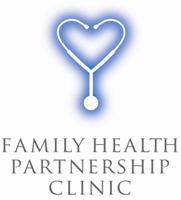 401 E. Congress ParkwayCrystal Lake, IL 600141.779.220.9305 (Direct) 1.815-893.6356 (Fax)E-Mail: knemetz@hpclinic.orgwww.hpclinic.orgName _______________________________________________________________________________Home Address ________________________________________________________________________City_____________________________________ State_________ Zip Code_______________________Home Phone _______________________ E-Mail _____________________________________________Office Address ________________________________________________________________________City ____________________________________ State _________ Zip Code _______________________Office Phone ______________________________ Cell Phone __________________________________Language(s) Spoken_____________________________Specialty________________________________ Affiliated Hospital ______________________________________________________________________May we contact you the day before you are scheduled to be here?      Yes 	   No Days and Times Available: First Choice_____________________________________________________    Second Choice ___________________________________________________    Third Choice ____________________________________________________Requirement Documents:Current Illinois License Number___________________________________________________________DEA Certificate Number _________________________________________________________________Copy of Insurance Coverage ______________________________________________________________Collaborative Agreement if an NP    	                          Letter of Good Standing from Hospital       Please return to above address.  THANK YOU.